第二单元世界舞台上的中国 第三课与世界紧密相连中国担当1教学分析
[教学目标]
[重点难点]
教学重点：积极有作为。教学难点：贡献中国智慧。2教学过程
一、导入新课
世贸组织“优等生”、重诺笃行见中国担当想一想，举例说明中国加入世界贸易组织后是怎样体现中国担当的。(学生从不同的角度阐述)
教师总结，当今世界我国积极主动地承担起相应的责任，贡献中国智慧、展示中国担当。这一节课就让我们来探讨这一话题。
二、新课讲授
目标导学一：积极有作为
(一)积极主动地承担起相应的责任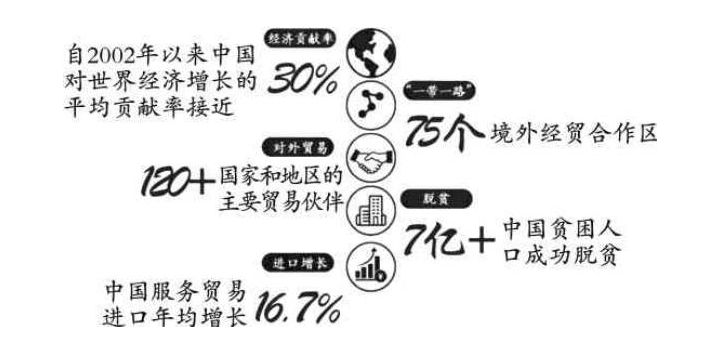 1、材料展示,近年来、从国际救援到海外撤离行动。从联合军演到参与军事合作。中国为维护世界和平作出了巨大贡献。被誉为“最可爱的东方朋友”。随着我们祖国的发展。我们在国际义务上就要付出更多努力、承担更多的责任。特别是对一些发展中国家要进行平等的、互助的帮助。甚至是解囊相助。世界逐渐认识到了中国在国际舞台上是爱好和平的、是善良的、是帮助其他国家的。
2、教师提问。我国为什么被誉为最可爱的东方朋友”、
提示。学生自由回答。
3、归纳总结，当今世界并不太平、危机与灾难时常出现。面对各种区域性和全球性的危机与难题、中国不推诿、不逃避,也不依赖他人。积极主动地承担起相应的责任。
(二)中国全方位参与全球治理
1、阅读教材第29页第二个“探究与分享”
(1)中国维和官兵在守护什么？提示：世界和平。
(2)中国为什么积极参与安理会的维和行动
 提示：维护国际和平与安全是联合国的重要宗旨。维持和平行动是联合国实现其维护世界和平与安全宗旨的重要手段。
(3)中国还参与了哪些国际行动？
 提示：分组讨论解决问题、小组选出代表展示资料。
2、教师讲述。中国全方位参与全球治理、在有关世界和平与发展的各个领域、积极采取行动。
(三)中国实现本国经济的快速发展材料展示习近平主席在博鳌亚洲论坛2018年年会主旨演讲中指出、40年来，中国人民始终艰苦奋斗、顽强拼搏。极大解放和发展了中国社会生产力。今天。中国已经成为世界第二大经济体、第一大工业国、第一大货物贸易国、第一大外汇储备国。40年来。按照可比价格计算。中国国内生产总值年均增长约9.5%，以美元计算，中国对外贸易额年均增长14.5%。中国人民生活从短缺走向充裕、从贫困走向小康。现行联合国标准下的7亿多贫困人口成功脱贫。占同期全球减贫人口总数70%以上教师提问。阅读教材第30页
“探究与分享”并结合上述材料。分析这段材料说明了什么？
  提示：责任意味着担当、中国用有限的资源。在较短的时间内实现本国经济的快速发展、基本解决了世界上约五分之一人口的温饱问题，让七亿多人口摆脱贫困。承担起更多的国际责任。同时为广大发展中国家提供了可借鉴的经验。
(四)事不避难、勇于担当
1、材料展示美国总统特朗普宣布退出《巴黎气候协定》、《巴黎气候协定》框架内的其他国家纷纷表示将会继续支持《协定》、当时正在德国访问的中国国务院总理李克强则表示中国在应对气侯变化问题上、中国将会继续履行《巴黎气侯协定》所作出的承诺。
2、思考、李克强总理的话说明了什么？
  提示：作为一个负责任的大国、中国努力提高自身在国际上的影响力、秩序的维护者。
(一)为国际社会作出了巨大贡献
1、材料展示在半岛形势2018年以来不断发生变化的关键节点，习近平主席同来访的朝鲜领导人金正恩在北京会晤。中方愿同包括朝方在内的各方一道努力、共同推动半岛形势走向缓和。中国一如既往推动各方在解决半岛问题的道路上进一步相向而行，为各方所称赞。俄罗斯外交部发表声明。欢迎中朝领导人会谈。重申愿继续与中方紧密合作、推动通过政治外交手段、由所有相关方直接对话以综合解决东北亚地区问题。韩国《韩民族日报》报道说。此次会谈表明，要构筑半岛永久和平体系。中国的积极作用必不可少。
2、问题思考，分析材料思考。为解决朝鲜半岛危机中国的做法说明了什么？提示：教师介绍半岛形式背景由学生自由回答。教师小结。随着国际参与程度的不断加深、中国为国际社会各种难题与危机的化解作出了巨大贡献。中国担当向世界展现了大国风范。显示了中国智慧。
(二)为全球治理提出中国方案、贡献中国智慧
1、阅读教材第31页“探究与分享”
(1)面对当今世界经济发展的难题。结合材料、谈谈你对“中国方案”的理解。指导学生课前查阅相关资料,了解我国还贡献了哪些“中国方案这些“中国方案”将为解决世界难题带来怎样的影响。
(3)分成小组、合作探究、学生代表回答。
2、归纳总结、中国着眼于时代发展大势、遵循共商共建共享原则、为全球治理提出中国方案,贡献中国智慧。
(三)积极探索、有效行动。发挥负责任大国作用
1、阅读教材第32页第一个“探究与分享”
  作为谈判的重要一方、中国在伊朗核问题的化解过程中扮演了怎样的角色，贡献了哪些智慧,
  提示：教师介绍相关背景。学生自由回答。
2、教师小结。在解决人类面临的各种问题的过程中。中国积极探索、有效行动。发挥负责任大国作用、促进人类社会共同发展。
(四)既尽力而为、又量力而行
I、阅读教材第32页第二个“探究与分享
2、思考，你怎样理解中国坚持“共同但有区别的责任”原则。
  提示：中国在推动国际秩序朝着更加公正合理的方向发展。更好维护我国和广大发展中国家共同利益的同时，坚持以经济建设为中心、集中力量办好自己的事情，不断增强我们在国际上说话办事的实力。我们积极参与全球治理、主动承担国际责任、既尽力而为、又量力而行。
三、课堂总结
  通过这节课的学习。我们知道了我国积极主动地承担起相应的责任，在国际上树立起了负责任的大国形象。了解了我国在维护区域稳定与安全、化解区域危机、对外经济援助、全球环境保护、各种灾难救援及高致死性传染病与瘟疫的防控等各个领域都作出了自己的贡献。为解决国际社会各种难题机的化解作出了巨大贡献，为全球治理提出中国方案贡献中国智慧。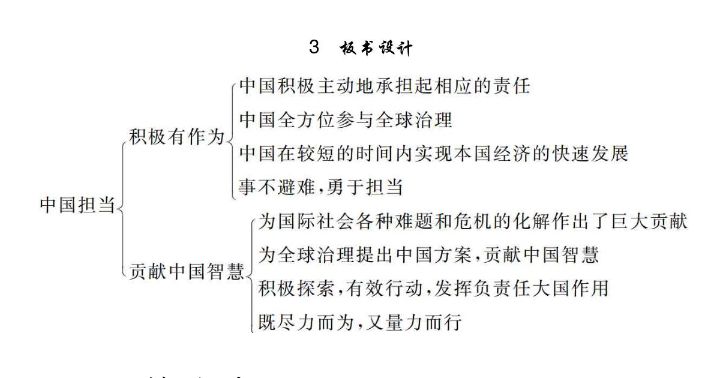 四、教学反思本课时内容有一定的难度。学好本课要充分利用教材上的材料。引导学生深读材料、积极合作探究。当堂解决问题、提高自己的能力。引导学生在前面学习的基础上。对学生进行中国与世界关系认知教育。引导学生学会以全球视野与辩证的眼光认识并正确对待中国对世界的责任与担当，增强为世界和平与发展做出贡献的意识与愿望。与世界深度互动1、教学分析[教学目标][重点难点]
教学重点：中国影响的表现。教学难点：理解文化交流互鉴
2.教学讨程导入新课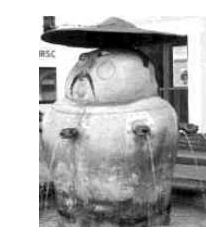 (多媒体链接视频一外国人的山寨春节)德国巴伐利亚州有一个叫迪特福特的“中国城”、已有100多年历史。该城著名的“中国人泉”特别惹人注目。这个“中国人泉”做成一个清朝官员的样子，“他”昂着头。挺着肚子，撇着八字胡，瞪着眼睛注视来往行人。走近一看。他的肚子不断涌出一股股清泉。“中国城”每年2月举行狂欢节游行，人们扮成中国古代的皇帝s臣等各种人物。饶有中国趣味。想一想。看了上述材料和视频你有什么感受。(学生从不同的角度阐述)
  提示，随着中国的发展，中国文化对世界的影响越来越大。在日常生活中、外国人有更多的机会。接触、体验和认识中国文化。这一节课就让我们来探讨有关内容。
二、新课讲授
目标导学一，中国的影响.
(一)中国正为世界经济增长注入新的活力
1、阅读教材第35页“探究与分享”2、视频链接，中国高铁。
3,教师提问、中国高铁走出国门。对中国来说意味着什么？对世界来说意味着什么？
 提示：分组讨论，畅所欲言。
4、教师讲述，“中国名片”引领高铁新时代，在最新的《中国国家形象全球调查报告》中，中国高铁技术成为海外认知度最高的中国科技成就，贏得了世界的认可。中老铁路、印尼雅万高铁、中泰铁路项目也相继开工。这标志着我国高铁凭借其精湛的技术、安全的运营保障和实惠的价格,雄踞世界高铁金字塔顶端。
5、归纳总结、中国正为世界经济 增长注入新的活力。通过积极参加经济全球化。中国不仅较好地实现本国经济的快速发展、而且承担更多的国际责任。
(二)中国是世界格局中的重要力量
1、材料展示、习近平提出的“共同构建人类命运共同体”的伟大构想，立足于当代高度全球化的生产力和错综复杂的国际局势，把马克思全球化思想推向了新历史高峰，成为新时代马克思主义全球化思想。在纪念马克思诞辰200周年之际、深刻领会习近平的这一伟大构想，是对历史伟人马克思的最好纪念。这是解决当前国际基本矛盾的中国方案、是马克思全球化思想的当代伟大发展成果。它将建立国际关系新时代的世界秩序。
2、问题思考，分析“它将建立国际关系新时代的世界秩序”体现了我国的什么作用？
  提示：中国是世界格局中的重要力量。中国秉持“和而不同”的思想以及共商共建共享的全球治理观，倡导国际关系民主化、坚持国家不分大小、强弱、贫富一律平等,使世界向着公平公正、多元共治、包容有序的格局发展。目标导学二、兼收并蓄交流互鉴
(一)学习和借鉴人类文明的一切优秀成果
1、阅读教材第37页“探究与分享”
(1)在历史发展的长河中、人类创造了各种文明。以上文明成果分别属于哪个国家？
(2)我国在发展过程中是如何学习借鉴不同的文明成果的。
2、分组分任务搜集资料。小组代表展示成果。
3、教师归纳、古今中外的各种人类文明。都包含这个国家和民族在长网认识世界、改造世界的过程中所积累起来的宝贵经验，是世界各国各民族对人类作出的不可磨灭的贡献。对我们国家的发展具有积极的借鉴意义。
(二)中华文明在交流互鉴中发展
1、 材料展示：纽约时间2018年3月14日、继风靡东京后实景剧洛阳《武则天》强势亮相纽约时代广场纳斯达克大楼、超大屏展示中国洛阳武则天形象。一时间唐朝文化、佛教文化、武则天故事引发国内外各界关注，风靡一时。美国纽约时代广场至今已有100年的悠久历史、是曼哈顿的心脏地带和最繁华的娱乐购物中心。年均游客流量4000万人次、人员流量1亿人次，被称为“世界十字路口”。此次、实景剧洛阳《武则天》。首登纽约时代广场。向全球发声、向世界展现中国独特的文化艺术魅力。更是有数百家欧洲媒体报道转载。
2、教师提问。上述材料给我们什么启示？
提示：中国积极主动地与世界各国交往。从不同文明中寻求智慧、汲取营养，不仅有助于自身文明的发展、而且能够推动世界文明的发展，与其他文明携手解决人类共同面临的各种问题。文化交流互鉴不断深入
1、阅读教材第38页“探究与分享”
(1)欧洲的汽车文明体现在哪些方面？
(2)请举例说明欧洲的汽车文明对我们产生的影响。
(3)欧洲文明哪些方面值得我们学习？
 提示：学生分组探究解决问题。
2、教师总结。文明因交流而多彩、因互鉴而丰富。对其他文明的学习、我们不能只满足于欣赏物件的精美。更应该领略其中蕴含的人文精神。通过精神的交流互鉴，为人类社会发展提供精神支撑和心灵慰藉。
三、课堂总结
   通过这节课的学习，我们知道了中国在世界上的重大影响。中国日益成为世界经济发展的引擎与稳定器、中国越来越成为推动地区和世界和平与发展的中坚力量、同时也知道了随着中国的发展。中国文化对世界的影响越来越大、明白了文明因交流而多彩，因互鉴而丰富的道理。教学反思
  本节课内容包括两个问题，一是中国的影响。主要学习了我国在国际经济政治方面的重要作用,结合具体例子较容易理解，二是兼收并蓄、交流互鉴。主要学习文化交流、较为抽象、学习有一定的难度。难点的突破在于多引导学生参与讨论、提高其认识，逐步理解我国在文化领域与世界深度互动不断发展。第四课与世界共发展中国的机遇与挑战情感目标：我们要树立全球意识和国家观念，要增强信心，运用自身的智慧，将困难和挑战转化为发展的动力和契机，提高自身素质，大踏步地走向世界，更好地为祖国服务。
能力目标：培养学生客观分析国内国际形势的能力，正确分析我国面临的机遇和挑战的认识能力。
知识目标：看到中国未来发展所面临的新风险、新挑战、新机遇，增强忧患意识；明确面对机遇和挑战的正确态度和要求。
重点：我国面临哪些新的发展契机？
难点：我国面临的新风险、新挑战。
以问题导入：
思考：你怎么看待人们到海外学习工作和生活，说明理由。
提示：中国积极融入经济全球化的浪潮，与世界联系日益紧密。人员、资金、技术等生产要素与世界各国互联互通，全球化浪潮中，中国面临新的机遇与挑战。
重点问题：
1、我国面临哪些新的发展契机？
2、面对发展契机，我们应该如何做？3、我国面临的新风险、新挑战有哪些？
4、面对机遇与挑战，我们应该怎么办？
引出本课主题：中国的机遇与挑战
第一目：新的发展契机
探究一：我国面临哪些新的发展契机？
思考：结合视频，我国具备了哪些更好的发展条件？
提示：我国财政收入逐年增长，即便是在疫情影响之下，国家大力推进复工复产，财政收入稳步增长，为经济发展提供了充足的资金。
思考：高校毕业生人数逐年增加，为我国经济发展带来哪些积极影响？
提示：高校毕业生人数逐年增加，为我国经济发展储备了丰富的人力资源。
思考：结合视频及图片信息，我国具备了哪些更好的发展条件？
   提示：中国已在资金、人才、技术、管理经验、基础设施等领域具备良好的积累，为经济发展从“中国制造”向“中国智造”转型奠定了良好的基础。
   思考：中欧合作有哪些特点，欧洲国家与中国经济发展之间有怎样的关系？
   提示：中欧合作涉及政治、经济、环境气候等多个领域。欧洲国家与中国经济联系日益密切，许多欧洲国家为谋求经济的稳定与增长，需要与中国展开合作。
结论：我国面临哪些发展机？
国内：经过几十年的发展，中国已在资金、人才、技术、管理经验、基础设施等领城具备良好的积累，为经济发展从“中国制造”向“中国智造”转型奠定了良好的基础。
国外：和平、发展、合作、共赢的时代潮流越来越强劲，为我国的发展提供了良好的外部环境。
  中国的国际影响力不断提升，在经济合作、全球治理等多个领域发挥的引领作用越来越大。许多国家为谋求经济的稳定与增长，需要与中国开展深入合作，这使中国在国际合作各个领域获得更大发展空间,更加有所作为。
探究二：面对发展契机，我们应该如何做？
  思考：面对新的发展机遇我们应该怎么做？
  提示：大力发展制造业：《中国制造2025》由百余名院士专家着手制定，为中国制造业未来10年设计顶层规划和路线图，通过努力实现中国制造向中国创造、中国速度向中国质量、中国产品向中国品牌三大转变，推动中国到2025年基本实现工业化，迈入制造强国行列。
“一带一路”是“丝绸之路经济带”和“21世纪海上丝绸之路”的简称。它将充分依靠中国与有关国家既有的双多边机制，借助既有的、行之有效的区域合作平台，借用古代丝绸之路的历史符号，高举和平发展的旗帜，积极发展与沿线国家的经济合作伙伴关系，共同打造政治互信、经济融合、文化包容的利益共同体、命运共同体和责任共同体。
  结论：面对发展契机，我们应该如何做
①机遇稍纵即逝。抓住机遇，勇于创新，发展就能再上新台阶。
②坐等观望，犹豫懈怠，往往错失良机，陷于被动。
第二目：新风险 新挑战
探究三：我国面临的新风险、新挑战有哪些？
  思考：阅读上图，你有什么发现？请谈谈你的认识。
  提示：近几年国内生产总值的增速放缓。受全球经济大环境的影响，中国经济面临一定的下行压力和不少困难。几十年高速发展所积累的一些矛盾与风险也逐渐暴露出来，急需得到稳妥处理与解决。
  思考：结合视频及材料，为什么一些企业“撤离中国”？
  提示：随着国家经济发展和劳动力素质的提高，人们的收入不断增长。这一方面提高了人民的生活水平，另一方面使企业劳动力成本上升。为降低制造成本，一些传统制造企业将工厂迁往劳动力成本更低的国家和地区，“中国制造”在新的历史条件下需要转型升级。
  思考：美国的制裁给中芯国际带来哪些影响？
  思考：中国企业在走出去的过程中会遇到哪些挑战？
  提示：复杂多变的国际形势，给中国“走出去”发展战略带来了各种挑战。
     国际上局部地区持续动荡、恐怖主义持续蔓延、一些国家因政府更迭而导致政策法规发生变化……这使得中国的海外投资面临不少困难和风险。
  结论：我国面临的新风险、新挑战有哪些
1.受全球经济大环境的影响，中国经济面临一定的下行压力和不少困难。
2.“中国制造”在新的历史条件下需要转型升级。
3.复杂多变的国际形势给中国“走出去”发展战略带来各种挑战。
探究四：面对机遇与挑战，我们应该怎么办
  思考：华为的做法启示我们应该如何应对挑战？
  结论：面对机遇与挑战，我们应该怎么办？
纵观国际国内形势，我国的发展仍处于重要战略机遇期。
①我们要审时度势，顺势而为，赢得主动。
②面对成绩，我们要有忧患意识；面对困难，我们要增强信心，运用自身的智慧，将困难和挑战转化为发展的动力和契机，开创新的局面。
本课小结：
  我国正面临的机遇和挑战。机遇包括良好的积累为发展奠定了良好的基础和良好的外部环境为国际合作获得更大发展空间。挑战有中国经济面临一定的下行压力和不少困难、“中国制造”在新的历史条件下需要转型升级和中国的海外投资面临不少困难和风险。同时了解了我国应对的方法和措施携手促发展1、教学分析
教学目标：
情感、态度与价值观目标   
逐步树立起坚持和平发展、互利共赢的理念，各国积极寻求共同增长点，努力探索与建立新型发展合作机制。
能力目标：
坚持合作共赢，共享发展机遇，明白世界和平发展与繁荣稳定是中国的机遇，中国的和平发展，同样是世界的机遇。
知识目标：
了解积极谋求自身发展的原因和措施，清醒认识中国发展与世界的关系，把握机遇，迎接挑战，提高国际竞争力。
重点难点：
教学重点：促进发展的措施。
教学难点：积极谋求发展的原因。
2、教学过程
一、导入新课
    国家主席习近平在北京人民大会堂出席中国共产党与世界政党高层对话会开幕式，并发表题为《携手建设更加美好的世界》的主旨讲话。本次大会希望与世界各国政党共商共议、平等交流，为应对人类社会面临的发展难题和共同挑战，携手构建人类命运共同体凝聚更多的动力和智慧。
想一想：这段材料告诉了我们什么道理？(学生从不同的角度阐述)
提示：世界的发展离不开各国的参与，我们要坚持共享共赢，共创未来。这一节课就让我们来探讨这一话题。
二、新课讲授
目标导学一：积极谋求发展
(一)原因材料展示：马化腾在未来论坛上提出“中兴事件把大家打醒，缺乏核心技术，新四大发明如海市蜃楼”。最近，中兴通讯作为一个世界级的巨无霸企业，因为缺乏核心技术而需要向他人进口和授权，结果则是被人一掐就可以整个快速死掉——这样的事实给中国科技工作者一个巨大的震动。核心技术，这个藏在底层，平时不注意的东西，在关键时候越发显得重要。
2．教师提问：分析这个材料给我们什么警示？
3．教师讲述事件背景，学生分组讨论解决。
4．教师总结：当今世界，科学技术日新月异，全球竞争不断升级。时不我待，中国要把握世界的发展趋势，积极谋求自身发展，提高国际竞争力。措施
活动一：促进发展，要把提升发展质量放在首位。
1．阅读教材第47页“探究与分享”，分组辩论。
2．辩题：“从倒闭、转型到再崛起，是中国产业升级的必经之路。”这种观点是否正确？
3．各小组讨论思考、准备材料，展开辩论。
4．归纳总结：中国正在加快建设制造强国的步伐，发展先进制造业，推动传统产业优化升级，从而进一步提升我国在全球分工中的地位。
活动二：促进发展，要积极寻求新的经济增长点
1．材料展示：在2018年第三届能源发展与创新论坛上，专家探讨了电动汽车、光伏发电和能源互联网等当前热点话题。多位专家表示，在能源行业转型升级的关键期，包括电动汽车、灵活性资源、绿色能源灵活交易、能源大数据与第三方服务等在内的多种创新模式，正在重塑能源行业的商业模式，推动能源市场开放和产业升级，形成新的经济增长点。
2．教师提问：材料给我们什么启示？
提示：生物科技、新能源、新材料、空间技术、人工智能等全球性技术创新与新兴产业蓬勃兴起，中国正努力抢占全球技术创新与新兴产业的发展制高点，培育壮大经济发展新动能。
活动三：促进发展，要以更加开放的态度积极参与全球规则制定。
1．材料展示：记者今2018年5月29日从中国工商银行获悉，该行成功入选联合国环境署金融倡议组织(UNEP FI)发起的“全球银行业可持续原则”核心银行工作组。作为参与核心工作组的唯一中资银行，工商银行将深度参与该原则起草的相关工作，在推广中国绿色金融先进经验的同时，积极参与国际绿色金融标准的制定，为全球可持续发展贡献中国力量。2．阅读教材第48页“探究与分享”。
3．请查阅相关材料，看一看我国在哪些领域参与了国际标准的制定。
4．指导学生课前搜集相关资料，课上分享交流。
5．归纳总结：参与全球规则制定，有利于我国在国际竞争中掌握话语权，保障对外经贸利益，进一步拓展国际市场。
目标导学二：共享发展机遇
活动一：坚持合作共赢的理念
1．阅读教材第49页“探究与分享”，了解亚投行有关情况。
(1)中国为什么倡议成立亚洲基础设施投资银行？
(2)亚投行的成立与运行，会给世界带来怎样的影响？
2．分组讨论，学生代表回答，教师补充。
3．教师归纳：中国在谋求自身发展的同时，一直坚持合作共赢的理念，主张在全球发展中要集思广益、各施所长、各尽其能，让发展的成果更多更公平地惠及各个国家。
活动二：中国的发展离不开与有关国家和地区的分工与合作
1．阅读教材第50页“探究与分享”。
2．视频链接：“一带一路”宣传片。
(1)“一带一路”连接了哪些国家与地区？
(2)在“一带一路”倡议中，中国的发展与世界的发展是怎样的关系？
3．学生搜集相关资料，分组讨论回答。
4．教师总结：中国充分考虑相关合作国家和地区的实际利益，互信互利，取长补短；寻求共同增长点，努力探索与建立新型发展合作机制；以中国的发展为引擎，带动区域与世界的共同发展。
活动三：分享发展机遇，共享发展成果
1．阅读教材第51页“探究与分享”。
结合上述材料，谈谈中国对世界经济发展的贡献会对中国和世界产生哪些积极影响。
2．学生分组讨论解决问题。
3．教师总结：中国的发展为世界各国提供了更广阔的市场、更充足的资本、更丰富的产品、更宝贵的合作契机。中国与世界各国分享发展机遇，共享发展成果。
三、课堂总结
  通过这节课的学习，我们知道了积极谋求发展的原因和措施，知道了促进发展，要把提升发展质量放在首位，要积极寻求新的经济增长点，要以更加开放的态度积极参与全球规则制定。也了解了坚持合作共赢的理念和做法。
3、板书设计

4、教学反思
  本节课内容不多，也容易理解。围绕携手促发展，学习了两方面的内容：一是积极谋求发展，主要了解了积极谋求发展的原因和采取的措施，选取新颖典型的例子帮助学生当堂理解接受；另一个是共享发展机遇，学习这一知识点要给学生讲清当前我国进入新时代的大背景，在这一背景下便于理解合作共赢。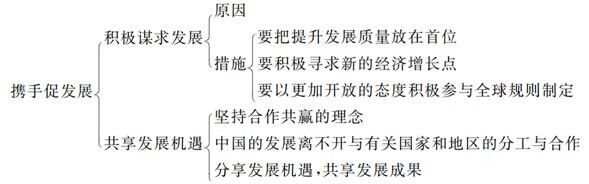 
资料收集：张妹、张晓伟、张雪雨、张圣利文件制作：赵榕情感、态度与价值观目标对中国在国际舞台上的地位进行全而、理性的认识，既增强对中国发展的自豪感，又能正视我们的差距，增强忧患意识，清醒认识中国发展与世界的关系。能力目标知道中国的担当显示了中国智慧，也是符合国情的担当;学会以全球视野与辩证的眼光认识并正确对待中国对世界的责任与担当。
知识目标了解中国与世界的关系，知道我国在参与国际事务中承担的责任和发挥的重要作用。情感、态度与价值观目标结合改革开放以来中国为世界经济繁荣和发展、多元文化交流与融合、人类文明进步作出的重要贡献，感受今日中国对世界的深远影响，树立民族自信心，增强民族自豪感。能力目标能够结合实例明白我国在国际上的地位和作用，明白文明因交流而多彩，因互鉴而丰富的道理。知识目标了解中国在国际经济政治中的重大影响，知道世界的和平、稳定与发展，离不开中国的积极参与;理解文化交流的意义和做法。